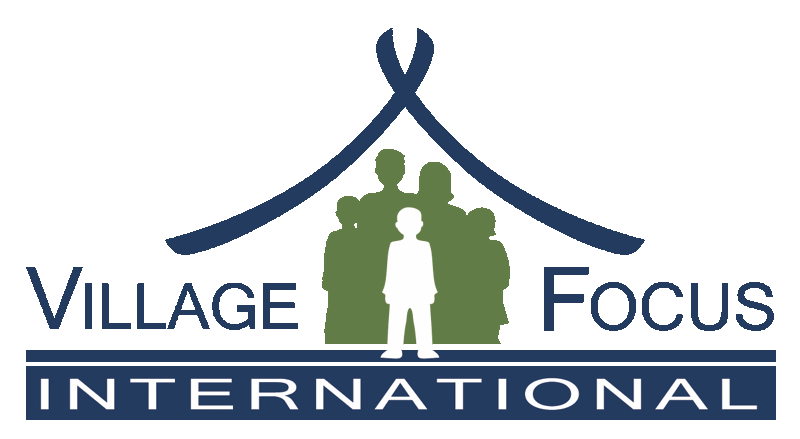 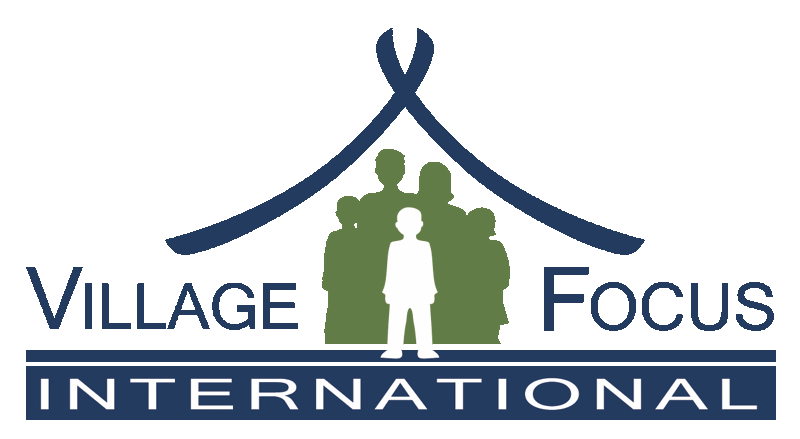 VACANCY FOR LAO NATIONAL:Finance OfficerVillage Focus International (VFI) is an INGO working in the Lao PDR since 2001. We are looking to fill the position of Finance Officer is responsible for program finance. This position will be based in Vientiane Capital.DUTY DESCRIPTION
The position will be responsible for the documentation and overseeing several projects within a single VFI program. The duties will be carried in line with VFI policies and procedures and standard of donor requirements.KEY TASKS AND RESPONSIBILITIES
Financial Management:
Prepare financial reports for submission according to the donor requirements.Support project and organization audits on an annual basis.
Organizational Management:Support development of project budgets.Provide technical support and supervision to project field staff.Advise all VFI staff members on financial management in line with VFI policy.Serve as finance team leader on VFI programs where appropriate.With other VFI staff members, responsible for safe keep of financial files and recordsAny other duties as may be required.
Additional Job Responsibilities:Understanding of INGO principles and practices.Proficient in the use of accounting/finance software systems.Strong organizational, planning and prioritization skills.Strong interpersonal relationship skills.Excellent skills in oral and written communications in Lao and English.Ability to work in a multi-cultural team environment.
REQUIRED QUALIFICATION AND SKILLSA minimum qualification of a college degree in accounting.A minimum of 3 years relevant professional experience.
Please send your cover letter and CV (in English) to: admin@villagefocus.org before 30 July 2023. Only successful applicants will be contacted.